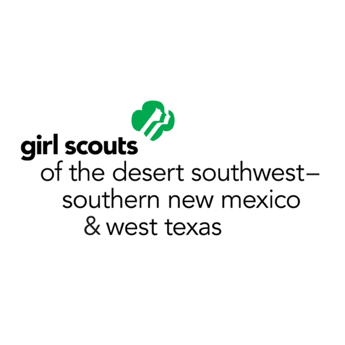 Jo Tice Bloom Outstanding Community Service AwardJo Tice Bloom was an outstanding woman, which was evident in each community she lived.  She believed in and enjoyed education, history, Girl Scouts and giving back to her community. She was never one to seek acclaim, but instead embraced challenges and sought solutions.The “Jo Tice Bloom Outstanding Community Service Award" was developed to honor individuals or organizations that make significant contributions to their communities through their investments of time, actions, talents and dedication. The honoree, like Jo, serves as a role model to all in making the world a better place.EligibilityAny resident or organization in the Girl Scouts of the Desert Southwest region, with the exception of any paid staff member of the Girl Scouts of the Desert Southwest or any member of the Awards committee, is eligible for nomination.Criteria for NominationsIndividuals or organizations nominated for this award must have demonstrated evidence of service to the community in one year. This service should be indicated in detail on the application for nomination form.Criteria for SelectionSelection will be based on the following criteria:The degree to which their services / actions have made a lasting or meaningful contribution or impact on their communityThe length and degree of their service(s)The extent to which their service or action might be considered above and beyond the call of dutyThe extent to which their action would be recognized and valued by their peers / community leadersPresentationThe Jo Tice Bloom Outstanding Community Service Awardee winner will be honored at the Girl Scouts of the Desert Southwest’s Women of Distinction celebration.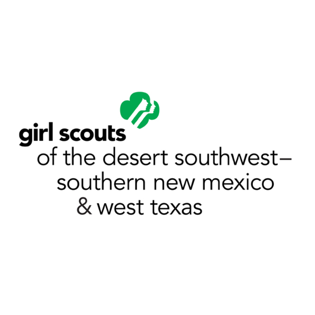 Jo Tice Bloom Outstanding Community Service AwardNomination FormYour NameYour Phone NumberYour EmailAre you nominating an individual or an organization?Who are you nominating for this award?What is your relationship to this nominee?Nominee’s addressNominee’s phone numberNominee’s email Did this nominee demonstrate service to one organization OR a variety of volunteer activities?What is the timespan when the volunteer service was rendered?Jo Tice Bloom Outstanding Community Service AwardNomination Form Please explain how this nominee demonstrated service their community in the last year.How has their service or action gone above and beyond the call of duty?Please describe the impact of your nominee’s service on a local, regional or national level. Is there anything else about your nominee that you would like the committee to consider? (optional)